Руководство для участника  Программы грантов 1+1 "Акселератор ассоциаций земляков",реализуемой в рамках проекта ПРООН"Миграция и местное развитие", 2019 год2019Содержание:I.	Общая информация ……………………………………………………………………………....3II.           Программа грантов «Акселератор 1+1».……………………………………………..  32.1.	Цели программы……… ………………………………………………………………………….  32.2         Этапы отбора и реализация программы …………….………………………………  42.3.	Критерии отбора …………………………….……………………………………………………. 4III.	Процедура подачи заявки………………………………………………………………..	63.1.	Передача пакета документов ………………………………………………………..	63.2.	Пакте документов заявителя………………………………………………………………..	63.3.	Сроки подачи ……………………………………………………………………………………….	63.4.	Приемлемая деятельность……………………………………………………………………   6IV.	Сроки и использование финансовых ресурсов……………………………………..  7V.	Процедура заключения контрактов………………………………………………………  7 VI.	дополнительная информация………………………………………………………………   7VII.	Приложение 1: ТИПОВАЯ ФОРМА ЗАЯВЛЕНИЯ НА ФИНАНСИРОВАНИЕ ПРОЕКТНОГО ПРЕДЛОЖЕНИЯ……………………………………………………………	8VIII.	Приложение 2: Обязательство участвовать в программе ...................... 12IX. 	Приложение 3: Обязательство по сбору средств (фандрайзингу) .................    13 Общая информация Целью проекта "Миграция и местное развитие» является поддержка развития пострадавших от миграции местных сообществ Республики Молдова путем улучшения местных публичных услуг и стимулирования экономической деятельности, приносящей доход, в том числе путем поощрения экономического участия диаспоры в процессе экономической активизации населенных пунктов на родине. Опыт, накопленный ПРООН в 2015-2018 годах, указывает на то, что до 1/3 мигрантов и их домохозяйств внесли свой вклад в проекты местного развития и имеют серьезные намерения продолжать участвовать в таких проектах в будущем. Это явилось результатом масштабного проекта, реализованного при финансовой поддержке Швейцарского агентства по сотрудничеству, реализуемого ПРООН на местном уровне в 38 населенных пунктах, где более 10.000 мигрантов приняло участие в более 50 проектах экономического развития и развития местных услуг в своих родных населенных пунктах, что оказало положительное влияние на жизнь более 300.000 человек.Все эти проекты были совместно профинансированы и реализованы в партнерстве между местными органами власти и мигрантами при активном участии Ассоциаций земляков. На данном этапе в Республике Молдова действует уже более 38 Ассоциаций земляков, созданных на I этапе проекта ПРООН/"Миграция и местное развитие". При поддержке Конгресса местных властей Молдовы были выдвинуты инициативы по созданию ещё 101 ассоциации земляков на основе этой модели и с использованием методологии ПРООН (уже зарегистрированы или созданы инициативные группы).Проект ПРООН / "Миграция и местное развитие" -  II этап (2019-2022 гг.) продолжит поддерживать создание и наращивание потенциала ассоциаций земляков в качестве партнеров местных органов власти для устойчивого развития населенных пунктов Молдовы с участием уехавших местных жителей.Программа грантов "Акселератор 1+1"2.1 Цель программыПроект "Миграция и местное развитие" организует ежегодный конкурс по отбору ассоциаций земляков-бенефициаров, которые получат поддержку в виде технической и финансовой помощи (совместное финансирование на сумму до $10,000 на основе формулы 1 + 1) для реализации проектов местного развития.Программа направлена на достижение следующей цели:
 укрепление потенциала ассоциаций земляков в качестве независимых местных групп, партнеров местных органов власти, которые способствуют устойчивому местному развитию в рамках сотрудничества между местными органами властями, местным населением и мигрантами посредством:объединения усилий местных органов власти, членов местного сообщества и жителей, находящихся за рубежом, для участия в инклюзивном местном развитии;использования потенциала мигрантов, их вклада в местное развитие для повышения качества услуг в их родных городах и селах;участие диаспоры в определении наиболее приоритетных проблем, предлагаемых для решения и совместного финансирования по формуле 1 + 1.Сумма гранта, предоставляемого ПРООН ассоциации земляков, будет эквивалентна взносам, собранным диаспорой, посредством инструментов онлайн и оффлайн. 2.2 Этапы отбора и реализации программы грантов "Акселератор 1+1": Согласно проектному документу, проект "Миграция и местное развитие" должен в течение 4 лет реализации проекта отобрать не менее 45 ассоциаций земляков и оказать им поддержку. Конкурс грантов будет организовываться ежегодно в рамках имеющихся финансовых ресурсов. В то же время предлагается несколько этапов конкурса грантов: 2.3 Критерии отбора и оценки ассоциации земляков - бенефициара программы "Акселератор 1+1": Для подачи заявок будут приглашены зарегистрированные общественные ассоциации, целью которых является сотрудничество с местным органом власти и привлечение земляков / мигрантов в развитие своего родного населенного пункта Молдовы. Заявка на участие в конкурсе подается на основе типовой формы, к которой прилагаются документы, описывающие этапы определения наиболее приоритетных проектных идей. Все поступившие заявки будут оцениваться комиссией, созданной в рамках проекта ПРООН-"Миграция и местное развитие". Результаты конкурса будут окончательно утверждены Координационным советом проекта. Оценка: 2.4. Совместное финансирование проектов со стороны мигрантовСовместное финансирование проектов со стороны мигрантов (земляков) и местного населения составит минимум 50% от общей стоимости проекта. Заявитель получит грант на основе принципа 1+1. Таким образом, сумма гранта будет эквивалентна сумме взносов со стороны земляков. Сумма гранта не будет превышать 10 000 долларов США на одного заявителя. Предложенная выше формула не исключает совместное финансирование из других источников, однако они не будут считаться софинансированием по принципу 1 + 1, описанному выше. Совместное финансирование со стороны земляков может быть передано в финансовой форме, в виде товаров (оборудования, станков, материалов и др.) или подтвержденным и релевантным экспертным вкладом в проект (например, разработка технического проекта, дизайна и т. д.). Совместное финансирование со стороны мигрантов является важным этапом проектов и ассоциация земляков, подающая заявку, берет на себя обязательство по сбору средств и взносов, в том числе путем организации кампании по краудфандингу с участием мигрантов, если это необходимо. Совместное финансирование проектов посредством финансовых ресурсов обеспечивается любым способом, определенным заявителем, включая (I) краудфандинг в интернете, (ii) банковские переводы (на счет ассоциации земляков), (iii) денежные сборы, (iv) любую другую форму, которая не противоречит действующему законодательству. Краудфандинг  Поощряется способ сбора средств посредством краудфандинга на интернет-платформах. Финансирование будет собираться через банковские переводы (банковские карты или простые переводы) и их можно будет отслеживать в режиме реального времени (кто и сколько внес, в том числе с возможностью сохранения "анонимности" для желающих). В конце кампании собранные деньги будут переведены на счет бенефициаров ассоциации земляков в соответствии с действующим законодательством и требованиями платформы краудфандинга. Процедура подачи заявок: 3.1 Подача и срок подачи заявкиЗарегистрированные ассоциации земляков приглашаются подать заявку на получение поддержки в виде технической и финансовой помощи (совместное финансирование до $ 10.000 на основе принципа 1 + 1) для реализации совместных проектов местного развития, в которых особое внимание уделяется участию представителей диаспоры в выявлении наиболее приоритетных проблем, предлагаемых для решения.Пакет с документами заявки должен быть отправлен в электронном виде на следующий адрес электронной почты: victoria.ivancioglo@undp.org со следующим текстом в заголовке сообщения: "Конкурс грантов для акселератора ассоциаций земляков" до 25 апреля 2019 года, 17.00 (по молдавскому времени).3. Пакет документов заявки: Пакет документов для участия в конкурсе состоит из:Типовая форма заявки - Приложение 1 к руководству по подаче заявки;Обязательство участвовать в программе - Приложение 2 к руководству по подаче заявки;Обязательство по сбору средств (фандрайзингу) среди земляков - Приложение 3 к руководству по подаче заявки;Подтверждение определения приоритетных идей проекта с участием мигрантов / представителей диаспоры из данного населенного пункта;Список членов Совета директоров Ассоциации земляков;Копия свидетельства о регистрации и устава ассоциации земляков; Письмо / соглашение о партнерстве, подписанное местным органом власти, подтверждающее его поддержку в реализации проекта;3.3 Области, соответствующие требованиям проекта Проекты будут решать проблему, выявленную на местном уровне на основе инклюзивного процесса (местные, инфраструктурные, социальные и экологические услуги).Поощряются мероприятия, которые способствуют укреплению устойчивого партнерства между этими тремя участниками сообщества и не ограничиваются только культурным событием.Проект будет реализован в сотрудничестве с местной публичной администрацией и земляками/мигрантами из данного населенного пункта.  3.4. Области, не соответствующие требованиям проекта Не будут поддерживаться отдельные мероприятия, не связанные с другими приоритетными задачами в данном населенном пунктеПроекты, не поддерживаемые местными органами власти и местным сообществомКультурные и художественные инициативы, не влияющие на развитие данного населенного пунктаБлаготворительные проектыПродолжительность и использование финансовых ресурсовПродолжительность проекта будет определяться заявителями при условии, что финансовые ресурсы, полученные от ПРООН / "Миграция и местное развитие", будут использованы и по ним будет представлена отчетность до 1 ноября 2019 года. Процедура заключения контрактовПеред подписанием договора о финансировании все отобранные проекты будут проходить процедуру заключения контрактов. В этот период заявителям будет предложено представить все необходимые документы и информацию. После всех подготовительных этапов бенефициары подпишут договор о финансировании.Предоставление отчетности об использовании средств гранта, предоставленного ассоциации земляков (на основе формулы 1+1), будет осуществляться в соответствии с требованиями и процедурами ПРООН в Молдове.Дополнительная информация:Дополнительную информацию можно получить, обратившись к следующим сотрудникам проекта "Миграция и местное развитие":Оксана Мачука, oxana.maciuca@undp.org, 069176586Виктория Иванчогло, victoria.ivancioglo@undp.org, 060907790Вопросы, касающиеся данного конкурса грантов, могут быть направлены на адрес электронной почты Victoria.ivancioglo@undp.org с темой "Вопросы относительно конкурса грантов "Акселератор ассоциаций земляков" до 23.04.2019.

Приложение 1: Типовая Форма Заявления На Финансирование Проектного Предложения (прилагается отдельно)Приложение 2: Обязательство участвовать в программе (прилагается отдельно)Приложение 3: Обязательство по сбору средств (фандрайзингу) (прилагается отдельно)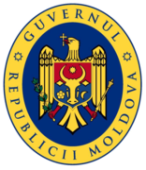 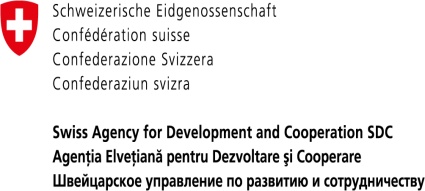 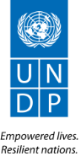 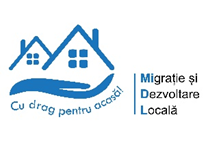 Сроки:Этапы:25 марта - 25 апреля 2019 годаОбъявление конкурса и приглашение ассоциаций земляков определить наиболее приоритетные проектные идеи для подачи заявок на финансирование# Идея проекта должна быть определена на основе инклюзивного процесса выбора наиболее приоритетной задачи, состоящего из 2  этапов:Первоначально заявитель представите 3 приоритетные проектные идеи, которые соответствуют критериям приемлемости настоящего конкурса. Примечание: председатель или представитель ассоциации земляков или представитель диаспоры должен в обязательном порядке принимать участие в процессе подтверждения в сообществе. На следующем этапе посредством онлайн или оффлайн опроса (размещенного на страницах социальных сетей ассоциации земляков и / или примарии) будет выбран проект из списка трех приоритетных задач. Примечание: результат онлайн или оффлайе опроса (выбранная идея проекта) будет подтвержден Административным советом Ассоциации земляков. Если члены Ассоциации земляков не смогут собраться в данный период, члены будут проинформированы и подтвердят решение в интернете (по электронной почте или посредством других электронных средств, в зависимости от обстоятельств).25 марта - 25 апреля 2019 годаРазработка проекта и подача заявки на участие в ПРООН Молдова, проект "Миграция и местное развитие". В этот период команда проекта "Миграция и местное развитие" проведет информационные и инструктирующие заседания для оказания поддержки в процессе подачи заявки. 25 апреля - 5 маяОценка проектов комиссией, созданной в рамках проекта ПРООН-"Миграция и местное развитие", и утверждение проектов для финансирования (на основе получения минимально необходимого для финансирования балла) Направление запросов о предоставлении более подробной информации о проектах, если это необходимо, или возврат для внесения изменений. Посещение на местах Объявление списка отобранных проектовмай - октябрь 2019Школа "Акселератор ассоциаций земляков": будет организована для отобранных ассоциаций параллельно с внедрением проекта, будет состоять из комплексной программы обучения и наставничества в нескольких областях для повышения компетентности ассоциаций (управление ассоциацией. составление проектов, сбор средств, эффективная коммуникация и другие области в соответствии с выявленными потребностями). 5 мая - 31 июля 2019 годаЗапуск и проведение ассоциацией земляков кампании по краудфандингу для поддержки проекта. Ассоциации земляков, которые уже собрали ресурсы и имеют подтверждение, смогут немедленно подписать соглашение о предоставлении гранта. Примечание: важно - кампания по краудфандингу должна быть проведена до подписания договоров о предоставлении гранта, поскольку сумма гранта, предоставленного ПРООН ассоциации земляков, будет эквивалентна взносам, собранным в диаспоре, на основе принципа 1+1, и на момент подписания договора необходимо знать конкретную сумму взноса диаспоры.май - июль 2019Подписание контрактов о предоставлении грантовИюнь - июль 2019Реализация проектов 1 ноября 2019Предоставление окончательной отчетности ПРООН / "Миграция и местное развитие"Критерии отбора:  Зарегистрированные общественные ассоциации, целью которых является сотрудничество с местным органом власти и привлечение земляков / мигрантов в развитие своего родного населенного пункта Молдовы.Опыт работы не менее 1 года в осуществлении деятельности на местах, реализации проектовИдея проекта должна быть выработана на основе инклюзивного процесса с участием земляков/ мигрантовПоддержка со стороны местного органа власти должна быть подтверждена письмомСовет по управлению действующей ассоциациейАссоциация представлена в Интернете - управляет своей страницей в социальных сетяхПримечание: 1 год деятельности будет рассчитываться с даты, когда состоялось первое учредительное собрание Ассоциации земляков.Критерии оценки:  Наличие долгосрочного видения, которое приведет к созданию устойчивого партнерства между местными органами власти, жителями данного населенного пункта и земляками, проживающими за рубежом, выработанного при содействии ассоциации земляков.Активное партнерство с местными органами власти по внедрению местных инициативНаличие активного сообщества мигрантов уже вовлеченного в деятельность по поддержке родного населенного пунктаНоваторство и оригинальность проектной идеи Деятельность по укреплению команды и коммуникации с членами ассоциации земляков, участвующими в проекте.#Критерий оценкиМаксимальное Количество баллов 1: Наличие долгосрочного видения, которое приведет к созданию устойчивого партнерства между местными органами власти, жителями данного населенного пункта и земляками, проживающими за рубежом, выработанного при содействии ассоциации земляков.252:Активное партнерство с местными органами власти по внедрению местных инициатив203:Наличие активного сообщества мигрантов уже вовлеченного в деятельность по поддержке родного населенного пункта204: Новаторство и оригинальность проектной идеи 205:Деятельность по укреплению команды и коммуникации с членами ассоциации земляков, участвующими в проекте.15ВсегоВсего100